T.C.KÜTAHYA DUMLUPINAR ÜNİVERSİTESİKÜTAHYA TEKNİK BİLİMLER MESLEK YÜKSEKOKULUSTAJ DEFTERİ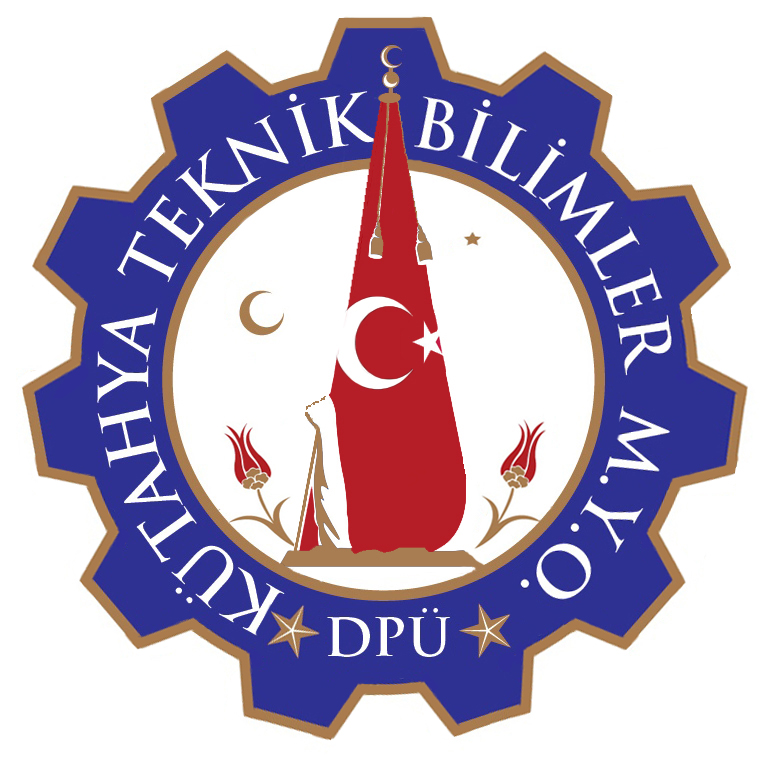 ÖĞRENCİNİNADI SOYADI	:	OKUL NUMARASI	:	PROGRAMI	:	BAŞLAMA TARİHİ	:	BİTİŞ TARİHİ	:	T.C.KÜTAHYA DUMLUPINAR ÜNİVERSİTESİKÜTAHYA TEKNİK BİLİMLER MESLEK YÜKSEKOKULUSTAJ DEĞERLENDİRMET.C.KÜTAHYA DUMLUPINAR ÜNİVERSİTESİKÜTAHYA TEKNİK BİLİMLER MESLEK YÜKSEKOKULUÖĞRENCİNİNADI SOYADI	:	OKUL NUMARASI	:	PROGRAMI	:	BAŞLAMA TARİHİ	:	BİTİŞ TARİHİ	:	STAJ SÜRESİ	:	DANIŞMAN	:	Staj Komisyonu Değerlendirmesi(Staj Komisyonu tarafından doldurulacaktır)Komisyon Kararı	Başarılı	BaşarısızStaj Komisyonu BaşkanıStaj Komisyonu Üye	Staj Komisyonu ÜyeÖğrencinin Kabul edilen Stajı ……..…. Gündür.ÖĞRENCİNİNÖĞRENCİNİNÖĞRENCİNİNADI SOYADIDOĞUM YERİ - YILIPROGRAMIOKUL NUMARASISTAJIN TÜRÜÖDEV/PROJEÖDEVİN KONUSUSTAJ DERSİ ÖĞRETİM ELEMANINISTAJ DERSİ ÖĞRETİM ELEMANINIADI SOYADIBÖLÜMÜDeğerlendirme TarihiÖdev/Proje KonusuDeğerlendirme hakkındaki GörüşüO Yeterli O YetersizİmzaKomisyon BaşkanıBaşarılıBaşarısızÜyeBaşarılıBaşarısızÜyeBaşarılıBaşarısız